Job Description:	Teaching Assistant Grade C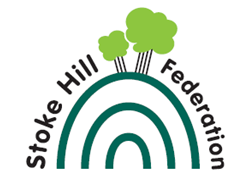 Responsible to: 	Head TeacherSalary Scale:		Grade C Job DescriptionThis post requires that you will make the education of Stoke Hill children your first concern and you will be accountable for achieving the highest possible standards in work and conduct. You will be expected to act with honesty and integrity; have strong subject knowledge and will be expected to keep your knowledge and skills up-to-date. You will need to be a self-reflective individual who is able to forge positive relations and work inclusively with parents in the best interests of their children. You will need to be able to:Set high expectations which inspire, motivate and challenge childrenPromote good progress and outcomesAdapt teaching to respond to the strengths and needs of all children Attend to the welfare and personal needs of children including children with Special Educational Needs and DisabilitiesDeliver pre-determined learning/care support programmesImplement literacy and numeracy programmesAssist with the planning/assessment cycleUndertake general clerical/administrative support for the teacherManage behaviour effectively to ensure a good and safe learning environmentUphold public trust and maintain high standards of ethics and behaviour, within and outside schoolHave proper professional regard for the ethos, policies and practice of the school and FederationDemonstrate high standards of punctuality and attendancePerson SpecificationWe are looking for someone who is:AttributeCriteriaEssentialDesirableAssessPersonal QualitiesA co-learner with a warm personalityIs calm and empatheticCan speak an additional languageTeamwork and CommunicationHas high level of communication skillsTeamwork and CommunicationUnderstands teamwork and flexibilityTeamwork and CommunicationCan attune to emotional needsTechnologyPossesses a good level of competence with e-mail and mixed media (picture/media files)SkillsHas positive behaviour management skillsSkillsCan provide intimate care SkillsHas experience of supporting a child with additional needsSkillsA love of the outdoorsEducation and TrainingLevel 2 qualifications in English and Mathematics or equivalent NVQ2EYFS experience with a willingness to learn about working with children who have communication and interaction needsFirst Aid qualificationMoving and Handling TrainingSafeguardingA commitment to safe practiceEqual OpportunitiesA commitment to inclusion Equal OpportunitiesAware and committed to anti discriminatory practice